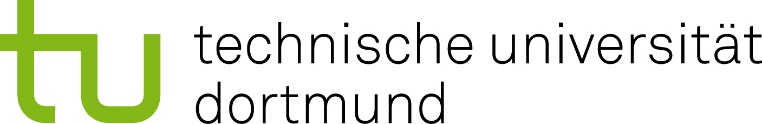 Wissenschaftliche Hilfskraft zur Unterstützung in der Forschung(English version below!)Zur Unterstützung im Forschungsprojekt „Efficient Multi-objective Hyper-Parameter Tuning of Machine Learning Methods“ im Rahmen der KI-Starter Förderung wird zum nächstmöglichen Zeitpunkt eine wissenschaftliche Hilfskraft gesucht. Die Laufzeit des Vertrags wird zunächst bis Dezember 2024 andauern und 7,5h Wochenarbeitszeit umfassen, eine Verlängerung bis über 2024 hinaus ist möglich.Im Rahmen des Forschungsprojekt soll in mehreren Arbeitspaketen ein Algorithmus entwickelt und getestet werden, der eine effiziente Lösung des mehrkriteriellen Hyperparametertuning-Problems bietet. Die Aufgabenbereiche umfassen insbesondere (aber nicht nur) Unterstützung bei der Implementierung und Auswertung von Simulationen, Unterstützung beim Verfassen von Veröffentlichungen sowie Unterstützung bei der Literaturrecherche.Wir erwarten von Ihnen:Gute bis sehr gute Programmierkenntnisse in RGrundlegende Kenntnisse in Statistik und maschinellem LernenGute Englischkenntnisse in Wort und Schrift. Deutschkenntnisse sind von Vorteil, aber kein Muss.Fähigkeit und Motivation, sich in ein spezielles Forschungsprojekt einzuarbeitenBei Interesse melden Sie sich bitte mit einer kurzen Beschreibung der aktuellen eigenen Studiensituation und einem aktuellen Lebenslauf (formlos) bis zum 31.01.2024 bei:Daniel Horn
dhorn@statistik.tu-dortmund.de
Research assistant to support the researchTo support the research project "Efficient Multi-objective Hyper-Parameter Tuning of Machine Learning Methods" as part of the AI-Starter funding program, we are looking for a research assistant as soon as possible. The contract will initially run until December 2024 and cover 7.5 hours per week; an extension beyond 2024 is possible.As part of the research project, an algorithm is to be developed and tested in several work packages that offers an efficient solution to the multi-objective hyperparameter tuning problem. The tasks include in particular (but not limited to) support in the implementation and evaluation of simulations, support in writing publications and support in literature research.We expect from you:Good to very good programming skills in RBasic knowledge of statistics and machine learningGood written and spoken English. Knowledge of German is an advantage, but not a must.Ability and motivation to familiarize yourself with a specific research projectIf you are interested, please apply with a brief description of your current study situation and a current CV (informal) by 31.01.2024 to:Daniel Horn
dhorn@statistik.tu-dortmund.de
